附件2：南雄市2023年中小学、幼儿园教师招聘体检群二维码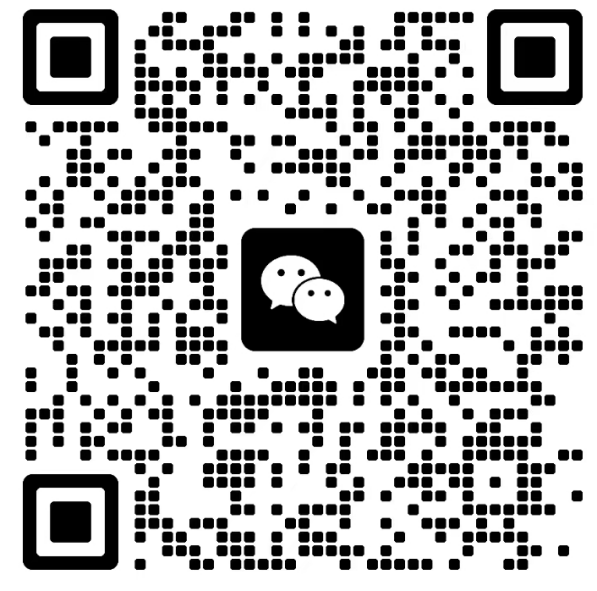 体检1群（请2023年7月20日体检人员加入）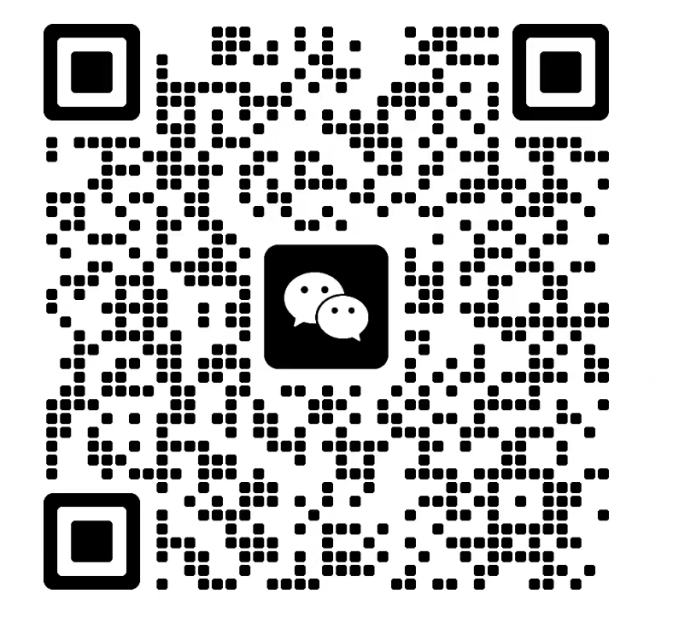 体检2群（请2023年7月21日体检人员加入）